Załącznik nr 2Regulaminu finansowania usuwania azbestu i wyrobów zawierających azbest na terenie gminy Ostrowite 
w roku 2023.UMOWAzawarta w Ostrowitem, w dniu…………...2023 r.  pomiędzy: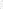 Gminą Ostrowite z siedzibą w Ostrowitem, przy ul. Lipowej 2, 62-402 Ostrowite, zwaną dalej 
„ Gminą ", reprezentowaną przez:Pana Mateusza Wojciechowskiego – Wójta Gminy Ostrowite,przy kontrasygnacie:Pani Jolanty Rzemyszkiewicz – Skarbnika Gminy,aPanią/Panem………………………..……………..., zam. ……………………………………  NIP/PESEL ……………………………………..zwanym dalej , Wnioskodawcą”.§ 1Przedmiotem umowy jest udzielenie wsparcia finansowego na realizację usuwania azbestu 
i wyrobów zawierających azbest, które stanowi pomoc:w postaci wsparcia finansowego na realizację usuwania azbestu i wyrobów zawierających azbest (bez pomocy de minimis)*de minimis  w rolnictwie zgodnie z rozporządzeniem komisji (UE) nr 1408/2013 z dnia 18 grudnia 2013 roku w sprawie stosowania art. 107 i 108 Traktatu o funkcjonowaniu Unii Europejskiej do pomocy de minimis w sektorze rolnym (Dz. Urz. UE L 352 z 24.12.2013, str. 9)*de minimis w rybołówstwie zgodnie z rozporządzeniem komisji (UE) nr 717/2014 
z dnia 27 czerwca 2014 roku w sprawie stosowania art. 107 i 108 Traktatu 
o funkcjonowaniu Unii Europejskiej do pomocy de minimis w sektorze rybołówstwa 
i akwakultury (Dz. Urz. UE L 190 z 28.06.2014, st,r. 45)*de minimis  zgodnie z rozporządzeniem Rady Ministrów z dnia 24 października 2014 r. zmieniające rozporządzenie w sprawie zakresu informacji przedstawianych przez podmiot ubiegający się o pomoc de minimis (Dz. U. z 2014 r. poz. 1543)*Pomoc udzielona będzie ze środków WFOŚiGW w Poznaniu.Podstawą do zawarcia niniejszej umowy są: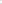 postanowienia „Regulaminu finansowania usuwania azbestu i wyrobów zawierających azbest na terenie gminy Ostrowite w roku 2023” ustalonego Zarządzeniem Nr 49/2022 Wójta Gminy Ostrowite z dnia 9 listopada 2022 r.wniosek z dnia ……………….r. o sfinansowanie kosztów usuwania azbestu i wyrobów       zawierających azbest wraz z wymaganymi załącznikami.  § 2Gmina udziela Wnioskodawcy wsparcia na realizację zadania polegającego na pakowaniu, transporcie i unieszkodliwieniu wyrobów zawierających azbest z terenu nieruchomości zlokalizowanej w miejscowości …………………………...………..dz. nr ewid.……………..Ilość unieszkodliwionych wyrobów zawierających azbest, zgodnie protokołem odbioru robót oraz kartą przekazania odpadów na składowisko, wynosi ……...Mg.Wartość udzielonego wsparcia, wg średniego kursu NBP obowiązującego w dniu udzielenia pomocy wynosi ………... euro tj. ………… zł (brutto).Środki o których mowa w § 2 pkt 1 w kwocie określonej w pkt 3 przekazane zostaną Wykonawcy zadania, wyłonionego w trybie przepisów ustawy o finansach publicznych z dnia 27.08.2009 r. (t.j. Dz. U. z 2022 r. poz. 1634 ze zm.) i wewnętrznymi uregulowaniami prawnymi jednostki, z którym Gmina zawarła umowę na wykonanie prac związanych 
z usuwaniem azbestu i wyrobów zawierających azbest.Gmina Ostrowite zgodnie z ustawą z dnia 30 kwietnia 2004 r. o postępowaniu w sprawach dotyczących pomocy publicznej oraz przepisami wykonawczymi wyda beneficjentom pomocy publicznej zaświadczenia stwierdzające, że udzielona pomoc jest pomocą 
de minimis. Zaświadczenie należy wydać w dniu udzielenia pomocy (§ 4 ust. 1 rozporządzenia Rady Ministrów z dnia 20 marca 2007 r. w sprawie zaświadczeń o pomocy de minimis i pomocy de minimis w rolnictwie i rybołówstwie, Dz. U. Nr 53, poz. 354, Dz. U. z 2011 r. Nr 34, poz. 174, Dz. U. z 2014 r. poz. 1550) § 3Wnioskodawca zobowiązany jest do zwrotu udzielonej pomocy w terminie 14 dni od dnia 
 wezwania przez Gminę Ostrowite wraz z ustawowymi odsetkami za zwłokę w każdym 
 przypadku gdy:  a) wnioskodawca złożył nieprawdziwe informacje,b) wnioskodawca naruszył regulamin o którym mowa w § 1 ust. 3 lit. a. c) wnioskodawca naruszył inne warunki udzielania pomocy określone przez WFOŚiGW w PoznaniuWnioskodawca oświadcza, że zapoznał się treścią „Regulaminu finansowania usuwania    
azbestu i wyrobów zawierających azbest na terenie gminy Ostrowite w roku 2023”  ustalonego Zrządzeniem Nr 49/2022 Wójta Gminy Ostrowite z dnia 9 listopada 2022 r., 
oraz warunkami  udzielenia pomocy z WFOŚiGW w Poznaniu.§ 4Wszelkie zmiany postanowień umowy wymagają formy pisemnej pod rygorem nieważności.§ 5W sprawach nieuregulowanych niniejszą umową mają zastosowanie przepisy Kodeksu cywilnego. § 6Spory wynikłe na tle niniejszej umowy poddaje się rozstrzygnięciu Sądowi Powszechnemu właściwemu miejscowo dla siedziby Gminy. § 7Umowę sporządzono w dwóch jednobrzmiących egzemplarzach, po jednym dla każdej strony.	Wnioskodawca	Gmina								Kontrasygnata 